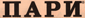 07.04.2008 г., с. ІІОбученията вече влизат в компаниитеФирмите търсят конкретни решения за вътрешните си проблемиЕлица ДелчеваКомпаниите у нас се интересуват от обучения, които дават конкретни решения на техните фирмени проблеми. Работодателите и мениджърите вече искат обучители, които да влизат в организациите и да посочват слабите места в процеса на работа. Това съобщи Петрослав Петров, управител на European Management Centre. По думите му компаниите на българския пазар имат голям напредък в областта на управлението през последните пет години. Сега има два типа фирми - такива, които са приети като равностойни партньори от европейските, и такива, на които това им предстои, смята той.ОбучениВ началото, когато заработи European Management Centre преди 8 години, компаниите у нас търсеха обучения по общ мениджмънт, които включват основите на управлението, финансите, маркетинга, обясни Петров. Според него преди около пет години вече е станала по-търсена профилираната подготовка, като фирмите са държали тя да е свързана с техния бранш. Над 2000 служители са били обучени от European Management Centre. Те са от 800 организации, които представляват 60% от структуроопределящите компании в България. По-голямата част от фирмите са в областта на производството, строителството, енергетиката, търговията и услугите.Като политикаСред компании с най-последователна политика в областта на обученията Петрослав Петров посочи OMV и EVN. Те постоянно търсят нови форми на обучения, които да ги направят актуални и конкурентни на пазара, обясни той. По думите му сред българските компании със силна политика в тази област е производителят на местни продукти Тандем. Според Петров голяма роля за промяната на фирмите у нас е изиграло разкриването на представителства на мултинационални организации. Те повлияха силно за развитието на мениджмънта и за разбирането на фирмите в каква посока да се обучават, коментира той.ОбучителитеГоляма част от обученията в European Management Centre водят консултанти от страни от Европейския съюз, сред които са Австрия, Швейцария, Германия, Франция, Холандия. Те провеждат и т.нар. Quick консултации, при които пристигат в България до няколко дни, за да посочат на компанията варианти за решаването на определен проблем. Вече имаме консултанти българи, които са обучени през последните години, обясни Петров.  Незаменими партньорстваНоу-хау от цяла ЕвропаEuropean Management Centre съществува от 1999 г. по препоръка на Европейски съюз, за да обучава българските фирми във връзка с присъединяването на страната ни към общността. Оттогава центърът предоставя европейско ноу-хау в областта на мениджмънта, както и възможност на компаниите да опознаят чуждестранния бизнес опит. Първите няколко години е предоставял ноу-хау от различни австрийски компании. По-късно с помощта на стопанските камари са били установени контакти и с други европейски страни, с които работи и днес. Ноу-хауто, което предлагаме, постоянно се обогатява, развиват се и програмите ни, обясни Петрослав Петров. Областите, в които предлагат обучения, са мениджмънт, маркетинг, финанси, логистика, комуникации. Центърът работи и по създаването на партньорства между български и европейски компании, като подбира и свързва чужди фирми с нашите.